Elnöki pályázatPályázati adatlapA pályázó adatai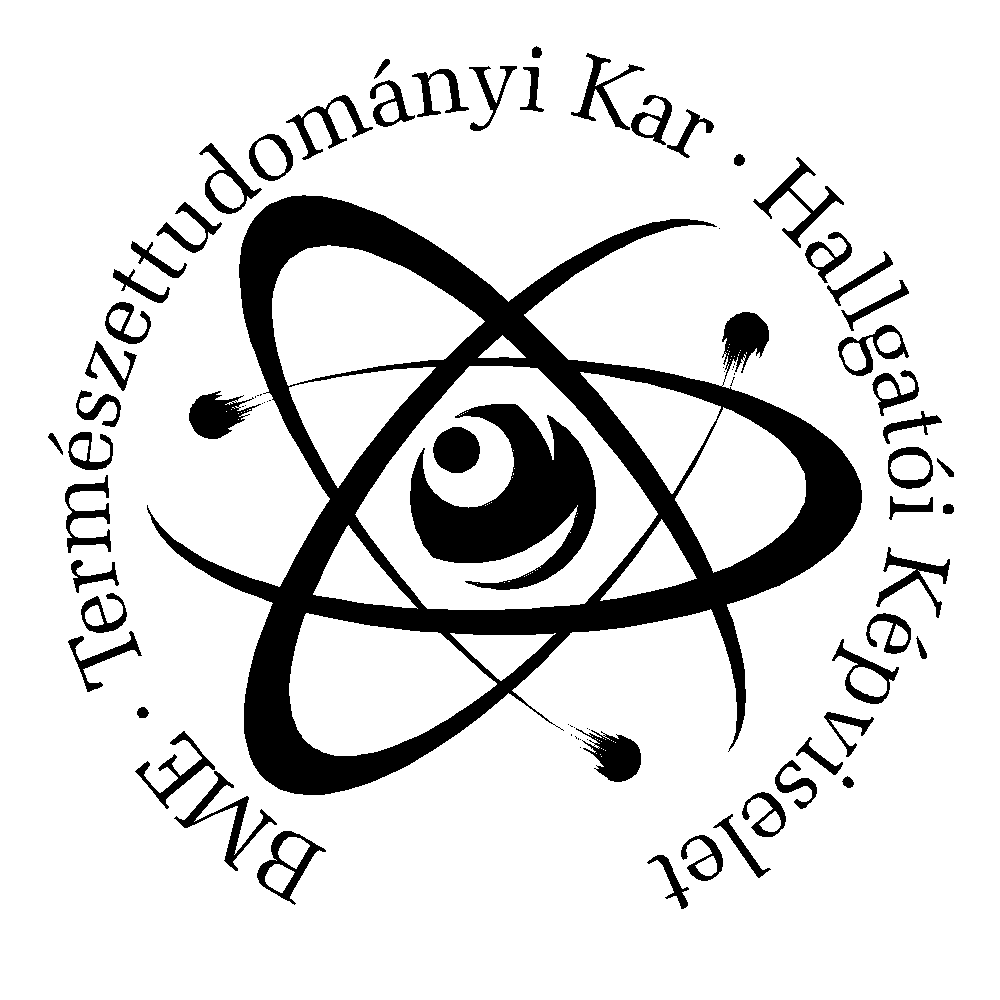 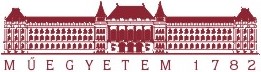 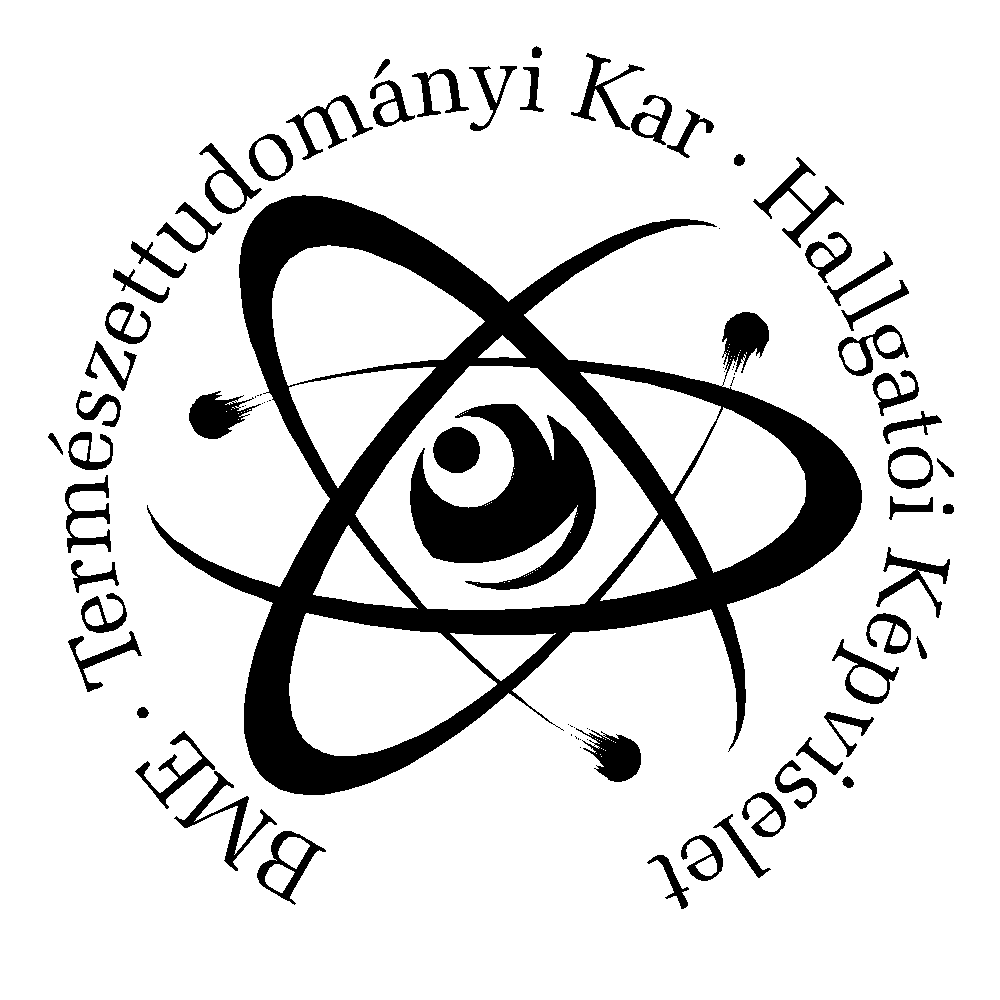 NyilatkozatEzúton nyilatkozom, hogy− a Budapesti Műszaki és Gazdaságtudományi Egyetem Hallgatói Önkormányzatának tagja vagyok;−	kész vagyok eleget tenni a 2007. évi CLII törvény szerinti vagyonnyilatkozat tételi kötelezettségemnek;−	megismertem	a	Hallgatói	Önkormányzat	Alapszabályának	5.	§-a	szerinti összeférhetetlenségi szabályokat.Budapest, 2024. …………….	............................................Pályázó aláírásaNév:FÉNYKÉP HELYESzületési dátum:FÉNYKÉP HELYENeptun kód:FÉNYKÉP HELYEKépzéskód:FÉNYKÉP HELYEBeiratkozás éve:FÉNYKÉP HELYEE-mail cím:E-mail cím:Telefonszám:Telefonszám: